附件照片：左起黃芷宣、劉瓅雯、許翃睿、陳品羲、凃凱翔、黃鼎竤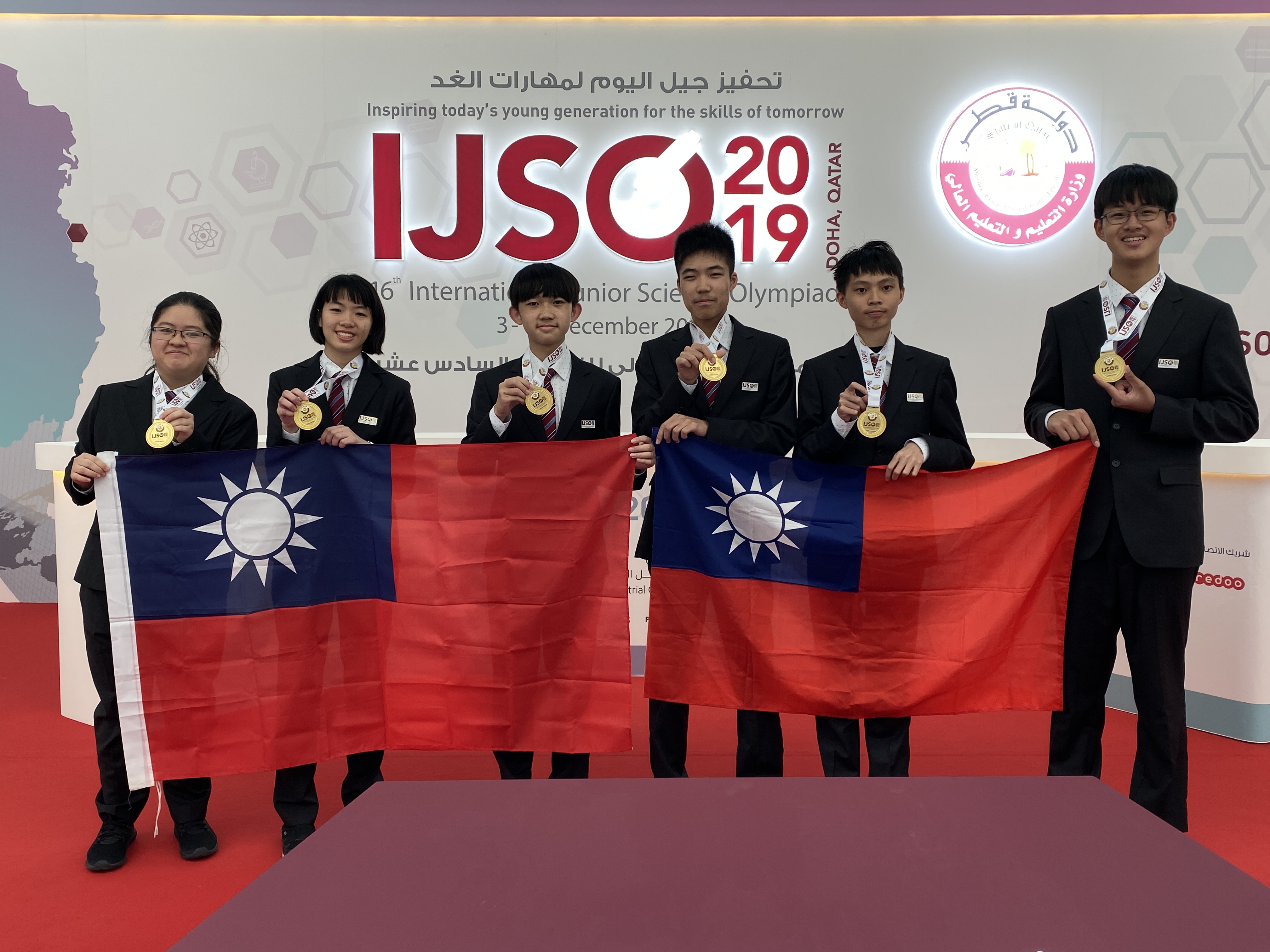 《學生簡介》姓名陳品羲就讀學校(年級)臺北市立建國高級中學一年級競賽表現108學年度台北市學科能力競賽 化學 二等獎2019第16屆清華盃化學競賽 個人金牌105學年度 桃園市國中自然科學奧林匹亞競賽 金牌獎108學年度台北市學科能力競賽 化學 二等獎2019第16屆清華盃化學競賽 個人金牌105學年度 桃園市國中自然科學奧林匹亞競賽 金牌獎108學年度台北市學科能力競賽 化學 二等獎2019第16屆清華盃化學競賽 個人金牌105學年度 桃園市國中自然科學奧林匹亞競賽 金牌獎自我描述我叫陳品羲。平常的我很活潑開朗。不過，在一個陌生的環境下，我會比較內向，也較少主動發言。我一直熱愛著科學，尤其對化學甚有興趣。平常閒暇時喜歡閱讀相關的科普書籍，也時常上網查詢這方面的資訊。沉浸在科學的世界裡對我來說是一件快樂的事，因為總是可以吸收許多自己所不知道的新知。我也曾經參加過幾次科展，雖然最後的成績有時不盡理想，不過我認為重要的是過程而不是結果。在做科展的過程中，不只能夠有動手做實驗的機會，還能了解如何進行一項研究，不論是實驗的設計、結果的討論、成果的呈現及問題的解決等方面，都有極大的收穫。我也喜歡戶外活動，常常跟著家人一起上山下海。令我印象最深刻的是愛台灣三件事(單車環島、玉山攻頂、泳渡日月潭)，雖然先前的訓練和過程有點辛苦，但我仍堅持到底不放棄，最後終於完成了挑戰。在本次國際賽之後，我想多花點時間研讀化學，為之後的化學奧林匹亞競賽做準備。我叫陳品羲。平常的我很活潑開朗。不過，在一個陌生的環境下，我會比較內向，也較少主動發言。我一直熱愛著科學，尤其對化學甚有興趣。平常閒暇時喜歡閱讀相關的科普書籍，也時常上網查詢這方面的資訊。沉浸在科學的世界裡對我來說是一件快樂的事，因為總是可以吸收許多自己所不知道的新知。我也曾經參加過幾次科展，雖然最後的成績有時不盡理想，不過我認為重要的是過程而不是結果。在做科展的過程中，不只能夠有動手做實驗的機會，還能了解如何進行一項研究，不論是實驗的設計、結果的討論、成果的呈現及問題的解決等方面，都有極大的收穫。我也喜歡戶外活動，常常跟著家人一起上山下海。令我印象最深刻的是愛台灣三件事(單車環島、玉山攻頂、泳渡日月潭)，雖然先前的訓練和過程有點辛苦，但我仍堅持到底不放棄，最後終於完成了挑戰。在本次國際賽之後，我想多花點時間研讀化學，為之後的化學奧林匹亞競賽做準備。我叫陳品羲。平常的我很活潑開朗。不過，在一個陌生的環境下，我會比較內向，也較少主動發言。我一直熱愛著科學，尤其對化學甚有興趣。平常閒暇時喜歡閱讀相關的科普書籍，也時常上網查詢這方面的資訊。沉浸在科學的世界裡對我來說是一件快樂的事，因為總是可以吸收許多自己所不知道的新知。我也曾經參加過幾次科展，雖然最後的成績有時不盡理想，不過我認為重要的是過程而不是結果。在做科展的過程中，不只能夠有動手做實驗的機會，還能了解如何進行一項研究，不論是實驗的設計、結果的討論、成果的呈現及問題的解決等方面，都有極大的收穫。我也喜歡戶外活動，常常跟著家人一起上山下海。令我印象最深刻的是愛台灣三件事(單車環島、玉山攻頂、泳渡日月潭)，雖然先前的訓練和過程有點辛苦，但我仍堅持到底不放棄，最後終於完成了挑戰。在本次國際賽之後，我想多花點時間研讀化學，為之後的化學奧林匹亞競賽做準備。學校老師的看法(高中老師)    黃世穎老師(班導)：品羲是一位自學能力強且有禮貌的學生，在準備科奧期間有用不完的公假，該生除了積極善用學校所提供的科學實驗進行練習之外，尚能兼顧好課內的學業，同時取得北市化學科能力競賽校隊代表資格，並榮獲北市賽化學科二等獎的殊榮。    品羲能有如此亮麗表現，除了對科學的熱情與執著，以及師長們給予最大的支持，最重要的關鍵在於時間上的管理。擁有這樣的成就，絕非偶然，以這樣的學習態度，繼續迎接未來的各種挑戰，期待在科學上能有更亮眼的表現與成就。王慶豪老師(化學老師)：從高中入學之後的這三個月觀察品羲，發現品羲是一位積極進取的學生。不僅科學能力強，且邏輯思考能力甚佳，對自己的要求亦相當的嚴格。於11/8代表建國中學參與台北市化學能力賽，全體參賽學生中僅三位為高一的學生，品羲即其中一位，且擊敗了其他二年級、三年級的選手，榮獲二等獎的殊榮。於訓練的過程中即可發現品羲對科學嚴謹的態度，經常一而再再而三的訓練自己的實驗技能。且高一班級化學讀書會時也可發現，品羲對於其他同學不懂的地方，可以毫無保留的加以解答，實屬難得的一位學生。    黃世穎老師(班導)：品羲是一位自學能力強且有禮貌的學生，在準備科奧期間有用不完的公假，該生除了積極善用學校所提供的科學實驗進行練習之外，尚能兼顧好課內的學業，同時取得北市化學科能力競賽校隊代表資格，並榮獲北市賽化學科二等獎的殊榮。    品羲能有如此亮麗表現，除了對科學的熱情與執著，以及師長們給予最大的支持，最重要的關鍵在於時間上的管理。擁有這樣的成就，絕非偶然，以這樣的學習態度，繼續迎接未來的各種挑戰，期待在科學上能有更亮眼的表現與成就。王慶豪老師(化學老師)：從高中入學之後的這三個月觀察品羲，發現品羲是一位積極進取的學生。不僅科學能力強，且邏輯思考能力甚佳，對自己的要求亦相當的嚴格。於11/8代表建國中學參與台北市化學能力賽，全體參賽學生中僅三位為高一的學生，品羲即其中一位，且擊敗了其他二年級、三年級的選手，榮獲二等獎的殊榮。於訓練的過程中即可發現品羲對科學嚴謹的態度，經常一而再再而三的訓練自己的實驗技能。且高一班級化學讀書會時也可發現，品羲對於其他同學不懂的地方，可以毫無保留的加以解答，實屬難得的一位學生。    黃世穎老師(班導)：品羲是一位自學能力強且有禮貌的學生，在準備科奧期間有用不完的公假，該生除了積極善用學校所提供的科學實驗進行練習之外，尚能兼顧好課內的學業，同時取得北市化學科能力競賽校隊代表資格，並榮獲北市賽化學科二等獎的殊榮。    品羲能有如此亮麗表現，除了對科學的熱情與執著，以及師長們給予最大的支持，最重要的關鍵在於時間上的管理。擁有這樣的成就，絕非偶然，以這樣的學習態度，繼續迎接未來的各種挑戰，期待在科學上能有更亮眼的表現與成就。王慶豪老師(化學老師)：從高中入學之後的這三個月觀察品羲，發現品羲是一位積極進取的學生。不僅科學能力強，且邏輯思考能力甚佳，對自己的要求亦相當的嚴格。於11/8代表建國中學參與台北市化學能力賽，全體參賽學生中僅三位為高一的學生，品羲即其中一位，且擊敗了其他二年級、三年級的選手，榮獲二等獎的殊榮。於訓練的過程中即可發現品羲對科學嚴謹的態度，經常一而再再而三的訓練自己的實驗技能。且高一班級化學讀書會時也可發現，品羲對於其他同學不懂的地方，可以毫無保留的加以解答，實屬難得的一位學生。姓名凃凱翔就讀學校(年級)臺北市立建國高級中學一年級競賽表現108學年度 化學學科能力競賽(台北市) 二等獎107學年度 國中數學奧林匹亞 金牌56屆科展 化學科 桃園市 第三名108學年度 化學學科能力競賽(台北市) 二等獎107學年度 國中數學奧林匹亞 金牌56屆科展 化學科 桃園市 第三名108學年度 化學學科能力競賽(台北市) 二等獎107學年度 國中數學奧林匹亞 金牌56屆科展 化學科 桃園市 第三名自我描述小時候我對數理方面很有興趣，媽媽常常首座一些教具給我一邊玩一邊摸索，我也參加了一些相關的競賽，但在競賽的過程中我發現人外有人天外有天，有很多人早已學了更多東西，而我所學的只是冰山一角，因此開始研讀這方面的知識。國中的時候加入了數理資優班，高中時也進入科學班就讀，遇到了很多厲害的老師和可以一起討論切磋的同學，讓我能更上一層樓。另外我也參加了物理研究社，和很多來自各校的同學一起討論物理。未來我還想繼續閱讀這方面的知識，以不斷精益求精。小時候我對數理方面很有興趣，媽媽常常首座一些教具給我一邊玩一邊摸索，我也參加了一些相關的競賽，但在競賽的過程中我發現人外有人天外有天，有很多人早已學了更多東西，而我所學的只是冰山一角，因此開始研讀這方面的知識。國中的時候加入了數理資優班，高中時也進入科學班就讀，遇到了很多厲害的老師和可以一起討論切磋的同學，讓我能更上一層樓。另外我也參加了物理研究社，和很多來自各校的同學一起討論物理。未來我還想繼續閱讀這方面的知識，以不斷精益求精。小時候我對數理方面很有興趣，媽媽常常首座一些教具給我一邊玩一邊摸索，我也參加了一些相關的競賽，但在競賽的過程中我發現人外有人天外有天，有很多人早已學了更多東西，而我所學的只是冰山一角，因此開始研讀這方面的知識。國中的時候加入了數理資優班，高中時也進入科學班就讀，遇到了很多厲害的老師和可以一起討論切磋的同學，讓我能更上一層樓。另外我也參加了物理研究社，和很多來自各校的同學一起討論物理。未來我還想繼續閱讀這方面的知識，以不斷精益求精。學校老師的看法(高中老師)凱翔是一位來自桃園的學生，每天往返住家與學校，單趟就要將近一小時的車程，難得的是該生每天七點多就到校，並在教室開始進行學習規劃。凱翔的自學能力強且有禮貌的學生，該生除了積極善用學校所提供的科學實驗進行練習之外，尚能兼顧好課內的學業，也擔任本班的園遊會總召，必須處理班上園遊會的大小事務。同時取得北市化學科能力競賽校隊代表資格，並榮獲北市能力競賽化學科二等獎的殊榮。    凱翔能有如此亮麗表現，除了對科學的熱情與執著，以及師長們給予最大的支持，最重要的關鍵在於時間上的管理。擁有這樣的成就，絕非偶然，以這樣的學習態度，繼續迎接未來的各種挑戰，期待在科學上能有更亮眼的表現與成就。凱翔是一位來自桃園的學生，每天往返住家與學校，單趟就要將近一小時的車程，難得的是該生每天七點多就到校，並在教室開始進行學習規劃。凱翔的自學能力強且有禮貌的學生，該生除了積極善用學校所提供的科學實驗進行練習之外，尚能兼顧好課內的學業，也擔任本班的園遊會總召，必須處理班上園遊會的大小事務。同時取得北市化學科能力競賽校隊代表資格，並榮獲北市能力競賽化學科二等獎的殊榮。    凱翔能有如此亮麗表現，除了對科學的熱情與執著，以及師長們給予最大的支持，最重要的關鍵在於時間上的管理。擁有這樣的成就，絕非偶然，以這樣的學習態度，繼續迎接未來的各種挑戰，期待在科學上能有更亮眼的表現與成就。凱翔是一位來自桃園的學生，每天往返住家與學校，單趟就要將近一小時的車程，難得的是該生每天七點多就到校，並在教室開始進行學習規劃。凱翔的自學能力強且有禮貌的學生，該生除了積極善用學校所提供的科學實驗進行練習之外，尚能兼顧好課內的學業，也擔任本班的園遊會總召，必須處理班上園遊會的大小事務。同時取得北市化學科能力競賽校隊代表資格，並榮獲北市能力競賽化學科二等獎的殊榮。    凱翔能有如此亮麗表現，除了對科學的熱情與執著，以及師長們給予最大的支持，最重要的關鍵在於時間上的管理。擁有這樣的成就，絕非偶然，以這樣的學習態度，繼續迎接未來的各種挑戰，期待在科學上能有更亮眼的表現與成就。姓名許翃睿就讀學校(年級)國立嘉義高級中學一年級競賽表現106學年度嘉義市第35屆國民中小學科展國中組一等獎108學年度雲嘉南區國中數學能力競試 金牌獎108學年度青少年數學國際城市邀請賽 全國金牌106學年度嘉義市第35屆國民中小學科展國中組一等獎108學年度雲嘉南區國中數學能力競試 金牌獎108學年度青少年數學國際城市邀請賽 全國金牌106學年度嘉義市第35屆國民中小學科展國中組一等獎108學年度雲嘉南區國中數學能力競試 金牌獎108學年度青少年數學國際城市邀請賽 全國金牌自我描述我是許翃睿，我來自嘉義市，從小於溫暖安穩的家庭中成長，家裡有爺爺、奶奶、爸爸、媽媽、哥哥和我，父母對於我和哥哥的管教方式開明、自由但又不失威嚴，因此讓我們擁有靈活思考的學習能力和獨立的性格。學習之外，旅遊、桌球，是我在繁忙的課業之外，得以抒解壓力、訓練自我專注能力的興趣和活動。在我今年考取科學班時，爸媽送了我一台顯微鏡，觀察顯微鏡下的動植物細胞及構造，讓我能一窺生命科學的奧妙之處。回想國一時，我對於科學領域的科目就具有相當濃厚的興趣，跟著帶領我作科展的指導老師不分平假日、馬不停蹄地做實驗、分析數據、提問練習和準備，終於我們獲得了嘉義市科展一等獎，除了作科展以外我也積極參加數學競試，國二時參加張進通許世賢數學競試獲得佳作獎，並於隔年獲得金牌獎和青少年數學國際城市邀請賽全國金牌，相信正是因為我對於科學領堿課程有如此的熱忱及不懈的努力，因此讓我能夠順利考取科學班及獲選為科奧國家代表隊。選拔營和國手培訓營，不但擴展了我的視野，精進了我數理知識和實驗能力，更讓我了解到紀律在團體生活中的重要性，另外也讓我結交到許多優秀的選拔營夥伴。未來我仍會持續認真學習、參與各項競試，並且利用時間從事課外活動，期許自己能將課裡課外所學的知識和能力，化為我成長的養分，使自己茁壯，並在未來有更好的表現。我是許翃睿，我來自嘉義市，從小於溫暖安穩的家庭中成長，家裡有爺爺、奶奶、爸爸、媽媽、哥哥和我，父母對於我和哥哥的管教方式開明、自由但又不失威嚴，因此讓我們擁有靈活思考的學習能力和獨立的性格。學習之外，旅遊、桌球，是我在繁忙的課業之外，得以抒解壓力、訓練自我專注能力的興趣和活動。在我今年考取科學班時，爸媽送了我一台顯微鏡，觀察顯微鏡下的動植物細胞及構造，讓我能一窺生命科學的奧妙之處。回想國一時，我對於科學領域的科目就具有相當濃厚的興趣，跟著帶領我作科展的指導老師不分平假日、馬不停蹄地做實驗、分析數據、提問練習和準備，終於我們獲得了嘉義市科展一等獎，除了作科展以外我也積極參加數學競試，國二時參加張進通許世賢數學競試獲得佳作獎，並於隔年獲得金牌獎和青少年數學國際城市邀請賽全國金牌，相信正是因為我對於科學領堿課程有如此的熱忱及不懈的努力，因此讓我能夠順利考取科學班及獲選為科奧國家代表隊。選拔營和國手培訓營，不但擴展了我的視野，精進了我數理知識和實驗能力，更讓我了解到紀律在團體生活中的重要性，另外也讓我結交到許多優秀的選拔營夥伴。未來我仍會持續認真學習、參與各項競試，並且利用時間從事課外活動，期許自己能將課裡課外所學的知識和能力，化為我成長的養分，使自己茁壯，並在未來有更好的表現。我是許翃睿，我來自嘉義市，從小於溫暖安穩的家庭中成長，家裡有爺爺、奶奶、爸爸、媽媽、哥哥和我，父母對於我和哥哥的管教方式開明、自由但又不失威嚴，因此讓我們擁有靈活思考的學習能力和獨立的性格。學習之外，旅遊、桌球，是我在繁忙的課業之外，得以抒解壓力、訓練自我專注能力的興趣和活動。在我今年考取科學班時，爸媽送了我一台顯微鏡，觀察顯微鏡下的動植物細胞及構造，讓我能一窺生命科學的奧妙之處。回想國一時，我對於科學領域的科目就具有相當濃厚的興趣，跟著帶領我作科展的指導老師不分平假日、馬不停蹄地做實驗、分析數據、提問練習和準備，終於我們獲得了嘉義市科展一等獎，除了作科展以外我也積極參加數學競試，國二時參加張進通許世賢數學競試獲得佳作獎，並於隔年獲得金牌獎和青少年數學國際城市邀請賽全國金牌，相信正是因為我對於科學領堿課程有如此的熱忱及不懈的努力，因此讓我能夠順利考取科學班及獲選為科奧國家代表隊。選拔營和國手培訓營，不但擴展了我的視野，精進了我數理知識和實驗能力，更讓我了解到紀律在團體生活中的重要性，另外也讓我結交到許多優秀的選拔營夥伴。未來我仍會持續認真學習、參與各項競試，並且利用時間從事課外活動，期許自己能將課裡課外所學的知識和能力，化為我成長的養分，使自己茁壯，並在未來有更好的表現。學校老師的看法(高中老師)    翃睿在班上學業成績排名第3，他對自己有期許，因此除了自然科表現優異，其它科目也不遑多讓，更令人讚佩的是他在上課時十分專注，凡事謹嚴慎行、自律並且尊重他人，絲毫沒有時下年輕人的浮誇，堪為其他同學之模範。    翃睿在班上學業成績排名第3，他對自己有期許，因此除了自然科表現優異，其它科目也不遑多讓，更令人讚佩的是他在上課時十分專注，凡事謹嚴慎行、自律並且尊重他人，絲毫沒有時下年輕人的浮誇，堪為其他同學之模範。    翃睿在班上學業成績排名第3，他對自己有期許，因此除了自然科表現優異，其它科目也不遑多讓，更令人讚佩的是他在上課時十分專注，凡事謹嚴慎行、自律並且尊重他人，絲毫沒有時下年輕人的浮誇，堪為其他同學之模範。姓名黃鼎竤就讀學校(年級)國立臺南第一高級中學一年級競賽表現108年市長盃數學競賽銅牌56屆南區國中科展生物科佳作Powertech全國仿生機器人創作競賽第三名108年市長盃數學競賽銅牌56屆南區國中科展生物科佳作Powertech全國仿生機器人創作競賽第三名108年市長盃數學競賽銅牌56屆南區國中科展生物科佳作Powertech全國仿生機器人創作競賽第三名自我描述    我是一個對萬事萬物充滿好奇的人，總是有天馬行空而獨特的想法，我喜歡思辨、分析以及做實驗，而我對做實驗更是充滿熱情。當我想到或觀察到不一樣的事情時，我就會立刻開始做實驗，且對我來說所有實驗都是有價值的，就像之前曾將我一個生病的同學的鼻涕製成玻片想觀察細菌，雖然最後因為實驗室缺乏染劑，且顯微鏡的倍率不夠高而無法觀察到細菌，儘管如此，但我還是見到了鼻腔中的皮膜細胞的樣子，也是一種收穫，這就是我為何這麼熱愛實驗的原因吧，我喜歡實驗的未知、解決問題的過程、及最後得到結果的喜悅。我也是個越挫越勇的人，所以對我而言，每次實驗的失敗反而可能是成功的契機。而在與人相處方面，我樂於幫助他人，也喜歡交朋友，無論是教同學課業上的問題，或和朋友交流討論，甚至一起打球聊天，不同的朋友讓我看到不同的世界，我很喜歡這樣與人互動的感覺。    我是一個對萬事萬物充滿好奇的人，總是有天馬行空而獨特的想法，我喜歡思辨、分析以及做實驗，而我對做實驗更是充滿熱情。當我想到或觀察到不一樣的事情時，我就會立刻開始做實驗，且對我來說所有實驗都是有價值的，就像之前曾將我一個生病的同學的鼻涕製成玻片想觀察細菌，雖然最後因為實驗室缺乏染劑，且顯微鏡的倍率不夠高而無法觀察到細菌，儘管如此，但我還是見到了鼻腔中的皮膜細胞的樣子，也是一種收穫，這就是我為何這麼熱愛實驗的原因吧，我喜歡實驗的未知、解決問題的過程、及最後得到結果的喜悅。我也是個越挫越勇的人，所以對我而言，每次實驗的失敗反而可能是成功的契機。而在與人相處方面，我樂於幫助他人，也喜歡交朋友，無論是教同學課業上的問題，或和朋友交流討論，甚至一起打球聊天，不同的朋友讓我看到不同的世界，我很喜歡這樣與人互動的感覺。    我是一個對萬事萬物充滿好奇的人，總是有天馬行空而獨特的想法，我喜歡思辨、分析以及做實驗，而我對做實驗更是充滿熱情。當我想到或觀察到不一樣的事情時，我就會立刻開始做實驗，且對我來說所有實驗都是有價值的，就像之前曾將我一個生病的同學的鼻涕製成玻片想觀察細菌，雖然最後因為實驗室缺乏染劑，且顯微鏡的倍率不夠高而無法觀察到細菌，儘管如此，但我還是見到了鼻腔中的皮膜細胞的樣子，也是一種收穫，這就是我為何這麼熱愛實驗的原因吧，我喜歡實驗的未知、解決問題的過程、及最後得到結果的喜悅。我也是個越挫越勇的人，所以對我而言，每次實驗的失敗反而可能是成功的契機。而在與人相處方面，我樂於幫助他人，也喜歡交朋友，無論是教同學課業上的問題，或和朋友交流討論，甚至一起打球聊天，不同的朋友讓我看到不同的世界，我很喜歡這樣與人互動的感覺。學校老師的看法 (高中老師)鼎竤是一塊難得的璞玉，非資優系統的他逐年展現其科學潛能。尤其是在生物領域的表現，能以高分錄取中央研究院基礎科學人才培育計畫，值得讚賞。    熱愛運動同時也是扯鈴高手的他，總是不忘分配時間鍛鍊體能，並活化思路與學術探究相輔相成。雖然訓練忙碌，但鼎竤依舊盡心參與班上活動，也為他帶來好人緣，期待他能全方位發展，在科學探索道路上發光發熱!鼎竤是一塊難得的璞玉，非資優系統的他逐年展現其科學潛能。尤其是在生物領域的表現，能以高分錄取中央研究院基礎科學人才培育計畫，值得讚賞。    熱愛運動同時也是扯鈴高手的他，總是不忘分配時間鍛鍊體能，並活化思路與學術探究相輔相成。雖然訓練忙碌，但鼎竤依舊盡心參與班上活動，也為他帶來好人緣，期待他能全方位發展，在科學探索道路上發光發熱!鼎竤是一塊難得的璞玉，非資優系統的他逐年展現其科學潛能。尤其是在生物領域的表現，能以高分錄取中央研究院基礎科學人才培育計畫，值得讚賞。    熱愛運動同時也是扯鈴高手的他，總是不忘分配時間鍛鍊體能，並活化思路與學術探究相輔相成。雖然訓練忙碌，但鼎竤依舊盡心參與班上活動，也為他帶來好人緣，期待他能全方位發展，在科學探索道路上發光發熱!姓名劉瓅雯就讀學校(年級)國立臺南第一高級中學一年級競賽表現107學年度台南市公私立數學競賽B組金牌台南市第58屆中小學科學展覽會化學科第二名107學年度台南市公私立數學競賽B組金牌台南市第58屆中小學科學展覽會化學科第二名107學年度台南市公私立數學競賽B組金牌台南市第58屆中小學科學展覽會化學科第二名自我描述我從小生長在一個很開放的家庭，父母不會因為我成績不理想便責備我，他們比較在意的是我是否有付出努力、能否健康快樂的成長。國小時在鄉下就讀，沒有什麼課業壓力，所以能夠多方探索，參加過樂隊、田徑隊等等。國小在就讀資優班時就對化學、生物很有興趣，所以報考建興國中數理資優班。進去資優班後，繼續鑽研一些自然科的知識，覺得很樂在其中。很感謝國中資優班所有數理老師的幫助，願意犧牲午休時間讓我中午問他們問題，教我很多東西。也很感謝國小老師持續不斷的關懷，雖然我上了國中，他們還是願意偶爾聽我說說話，持續鼓勵我追求自己想要的事情。很謝謝科學班的物理、化學、生物老師願意在比賽前幫我加強實驗還有理論，作最後衝刺，很謝謝他們對我的包容。我成績普普，我對很多科目都很有興趣，最喜歡物理、化學和生物。覺得物理有種純粹的美感，化學反應很有趣，更被生物中生命的多樣性讚嘆。我也很喜歡家政課動手做東西的感覺。說真的，我覺得自己比賽會得獎只是運氣好，在比賽過程中所遇到的人，他們所了解的東西常常令我讚嘆不已，也帶給我很多歡笑還有感動。比賽像一場盛大的遊戲，像成年前的揮霍青春、大醉一場，也許醒來之後什麼都不剩，但內心有種溫存、有種悸動。很開心過程中不斷增進自己的實力和心理素質，讓自己更好。希望自己能再接再厲，兼顧在校成績還有競賽表現，走出一條自己獨特的路。將來競賽準備會以化奧為主，其他科目或活動我也會試試看。感謝身邊很多人願意在我壓力山大的時候聽我發發牢騷、分擔煩惱，或是幫我分攤很多生活常務。之前有一次睡覺還夢到上場比賽時實驗作不出來，瞬間被嚇醒，醒來時發現自己手上沒拿毛細管，就笑出來了，笑到睡著。我從小生長在一個很開放的家庭，父母不會因為我成績不理想便責備我，他們比較在意的是我是否有付出努力、能否健康快樂的成長。國小時在鄉下就讀，沒有什麼課業壓力，所以能夠多方探索，參加過樂隊、田徑隊等等。國小在就讀資優班時就對化學、生物很有興趣，所以報考建興國中數理資優班。進去資優班後，繼續鑽研一些自然科的知識，覺得很樂在其中。很感謝國中資優班所有數理老師的幫助，願意犧牲午休時間讓我中午問他們問題，教我很多東西。也很感謝國小老師持續不斷的關懷，雖然我上了國中，他們還是願意偶爾聽我說說話，持續鼓勵我追求自己想要的事情。很謝謝科學班的物理、化學、生物老師願意在比賽前幫我加強實驗還有理論，作最後衝刺，很謝謝他們對我的包容。我成績普普，我對很多科目都很有興趣，最喜歡物理、化學和生物。覺得物理有種純粹的美感，化學反應很有趣，更被生物中生命的多樣性讚嘆。我也很喜歡家政課動手做東西的感覺。說真的，我覺得自己比賽會得獎只是運氣好，在比賽過程中所遇到的人，他們所了解的東西常常令我讚嘆不已，也帶給我很多歡笑還有感動。比賽像一場盛大的遊戲，像成年前的揮霍青春、大醉一場，也許醒來之後什麼都不剩，但內心有種溫存、有種悸動。很開心過程中不斷增進自己的實力和心理素質，讓自己更好。希望自己能再接再厲，兼顧在校成績還有競賽表現，走出一條自己獨特的路。將來競賽準備會以化奧為主，其他科目或活動我也會試試看。感謝身邊很多人願意在我壓力山大的時候聽我發發牢騷、分擔煩惱，或是幫我分攤很多生活常務。之前有一次睡覺還夢到上場比賽時實驗作不出來，瞬間被嚇醒，醒來時發現自己手上沒拿毛細管，就笑出來了，笑到睡著。我從小生長在一個很開放的家庭，父母不會因為我成績不理想便責備我，他們比較在意的是我是否有付出努力、能否健康快樂的成長。國小時在鄉下就讀，沒有什麼課業壓力，所以能夠多方探索，參加過樂隊、田徑隊等等。國小在就讀資優班時就對化學、生物很有興趣，所以報考建興國中數理資優班。進去資優班後，繼續鑽研一些自然科的知識，覺得很樂在其中。很感謝國中資優班所有數理老師的幫助，願意犧牲午休時間讓我中午問他們問題，教我很多東西。也很感謝國小老師持續不斷的關懷，雖然我上了國中，他們還是願意偶爾聽我說說話，持續鼓勵我追求自己想要的事情。很謝謝科學班的物理、化學、生物老師願意在比賽前幫我加強實驗還有理論，作最後衝刺，很謝謝他們對我的包容。我成績普普，我對很多科目都很有興趣，最喜歡物理、化學和生物。覺得物理有種純粹的美感，化學反應很有趣，更被生物中生命的多樣性讚嘆。我也很喜歡家政課動手做東西的感覺。說真的，我覺得自己比賽會得獎只是運氣好，在比賽過程中所遇到的人，他們所了解的東西常常令我讚嘆不已，也帶給我很多歡笑還有感動。比賽像一場盛大的遊戲，像成年前的揮霍青春、大醉一場，也許醒來之後什麼都不剩，但內心有種溫存、有種悸動。很開心過程中不斷增進自己的實力和心理素質，讓自己更好。希望自己能再接再厲，兼顧在校成績還有競賽表現，走出一條自己獨特的路。將來競賽準備會以化奧為主，其他科目或活動我也會試試看。感謝身邊很多人願意在我壓力山大的時候聽我發發牢騷、分擔煩惱，或是幫我分攤很多生活常務。之前有一次睡覺還夢到上場比賽時實驗作不出來，瞬間被嚇醒，醒來時發現自己手上沒拿毛細管，就笑出來了，笑到睡著。學校老師的看法何俊昌老師：個性積極大方的瓅雯，常常激勵所屬團隊共同邁向卓越。她擁有敏銳的科學觀察力，及強烈的探索企圖心，總是孜孜不倦地維持自己的學習熱度，並在遭受挫折時以健康的心態重新調整再出發。    瓅雯在生物、化學方面有獨到的領悟與傑出的表現，各項訓練百忙之中，亦能有效率地準備物理奧林匹亞初選，並以高分通過令人驚豔。期待她能以緩慢順暢的節奏，去領略科學之美。    林偌婷老師：瓅雯聰穎活潑，在學業上表現相當主動且積極，除了高中課堂上的內容，也會自學更深入大學的課程，可以感受到瓅雯對知識的渴求。在做實驗方面，瓅雯總能觀察到細節並加以討論和驗證，並能隨時調整缺失之處，目前可以看到瓅雯的實驗技巧漸入佳境。瓅雯具有樂觀、愈挫愈勇的精神，譬如在製備阿斯匹靈的實驗上遇到非預期的結果，總是無法順利合成出目標產物，多數同學在失敗多次後通常會選擇放棄實驗，但瓅雯的做法是多方詢問學長成功的經驗，改善實驗細節，嘗試各種實驗操作手法，此種精神實屬難得。何俊昌老師：個性積極大方的瓅雯，常常激勵所屬團隊共同邁向卓越。她擁有敏銳的科學觀察力，及強烈的探索企圖心，總是孜孜不倦地維持自己的學習熱度，並在遭受挫折時以健康的心態重新調整再出發。    瓅雯在生物、化學方面有獨到的領悟與傑出的表現，各項訓練百忙之中，亦能有效率地準備物理奧林匹亞初選，並以高分通過令人驚豔。期待她能以緩慢順暢的節奏，去領略科學之美。    林偌婷老師：瓅雯聰穎活潑，在學業上表現相當主動且積極，除了高中課堂上的內容，也會自學更深入大學的課程，可以感受到瓅雯對知識的渴求。在做實驗方面，瓅雯總能觀察到細節並加以討論和驗證，並能隨時調整缺失之處，目前可以看到瓅雯的實驗技巧漸入佳境。瓅雯具有樂觀、愈挫愈勇的精神，譬如在製備阿斯匹靈的實驗上遇到非預期的結果，總是無法順利合成出目標產物，多數同學在失敗多次後通常會選擇放棄實驗，但瓅雯的做法是多方詢問學長成功的經驗，改善實驗細節，嘗試各種實驗操作手法，此種精神實屬難得。何俊昌老師：個性積極大方的瓅雯，常常激勵所屬團隊共同邁向卓越。她擁有敏銳的科學觀察力，及強烈的探索企圖心，總是孜孜不倦地維持自己的學習熱度，並在遭受挫折時以健康的心態重新調整再出發。    瓅雯在生物、化學方面有獨到的領悟與傑出的表現，各項訓練百忙之中，亦能有效率地準備物理奧林匹亞初選，並以高分通過令人驚豔。期待她能以緩慢順暢的節奏，去領略科學之美。    林偌婷老師：瓅雯聰穎活潑，在學業上表現相當主動且積極，除了高中課堂上的內容，也會自學更深入大學的課程，可以感受到瓅雯對知識的渴求。在做實驗方面，瓅雯總能觀察到細節並加以討論和驗證，並能隨時調整缺失之處，目前可以看到瓅雯的實驗技巧漸入佳境。瓅雯具有樂觀、愈挫愈勇的精神，譬如在製備阿斯匹靈的實驗上遇到非預期的結果，總是無法順利合成出目標產物，多數同學在失敗多次後通常會選擇放棄實驗，但瓅雯的做法是多方詢問學長成功的經驗，改善實驗細節，嘗試各種實驗操作手法，此種精神實屬難得。姓名黃芷宣就讀學校(年級)國立臺南第一高級中學一年級競賽表現108年數理及資訊學科能力競賽第四區複賽數學科第一名108年台南市公私立國中數學競賽金牌107年雲嘉南國中數學競試金牌獎107年台南市國民中小學科學展覽會數學組第一名108年數理及資訊學科能力競賽第四區複賽數學科第一名108年台南市公私立國中數學競賽金牌107年雲嘉南國中數學競試金牌獎107年台南市國民中小學科學展覽會數學組第一名108年數理及資訊學科能力競賽第四區複賽數學科第一名108年台南市公私立國中數學競賽金牌107年雲嘉南國中數學競試金牌獎107年台南市國民中小學科學展覽會數學組第一名自我描述自己的個性:我的性格隨和、沉穩，即使大家下課時都在嬉鬧、玩耍，我也能夠獨自一人在座位上專注於某一件事上。能夠將心思集中於單一事件而不受干擾的個性，也使我在課業上有很好的表現。即使擁有傲人的成就，我仍維持著不卑不亢的態度，讓我和同學之間相處融洽，對於我不足的地方，我也願意向他人虛心請教。同時，我也期許自己能夠維持在一定的水準，因此我會對自己有一定的要求，也讓我擁有不錯的自我約束能力。不過我也不是無所不知；當遇到不會的問題時，我會絞盡腦汁思索，找尋可能的方法或原因；雖然並不是每次都能成功想出，但靈光乍現而茅塞頓開的快樂與成就感，於我而言是無可比擬的。儘管對於戶外的各種運動，我不甚拿手；但我可以用思考，讓我能飛得更高、看得更遠。數理競賽表現優異：我曾在多種數學競賽中奪得佳績，諸如市長盃金牌、雲嘉南數學競賽金牌、JHMC一等獎、全市科展第一名……等等。科學方面，在升國三的暑假時，我進入國中科學奧林匹亞選訓營，雖未成為國手，卻得以學習更深的科學知識。具備人文素養：我在全市語文競賽中獲得初賽第一名，決賽第三名的成績；市長盃語文競賽中我獲得第二名。我也參加過直笛團，最後獲得團體優等。這也顯示我不只具備數理能力，更擁有人文素養。正如科技始終來自於人性，在與科學為伍之餘，我會閱讀、聽音樂，讓自己得以在科學和人文間尋求平衡，而非一味偏重某一方。自己的個性:我的性格隨和、沉穩，即使大家下課時都在嬉鬧、玩耍，我也能夠獨自一人在座位上專注於某一件事上。能夠將心思集中於單一事件而不受干擾的個性，也使我在課業上有很好的表現。即使擁有傲人的成就，我仍維持著不卑不亢的態度，讓我和同學之間相處融洽，對於我不足的地方，我也願意向他人虛心請教。同時，我也期許自己能夠維持在一定的水準，因此我會對自己有一定的要求，也讓我擁有不錯的自我約束能力。不過我也不是無所不知；當遇到不會的問題時，我會絞盡腦汁思索，找尋可能的方法或原因；雖然並不是每次都能成功想出，但靈光乍現而茅塞頓開的快樂與成就感，於我而言是無可比擬的。儘管對於戶外的各種運動，我不甚拿手；但我可以用思考，讓我能飛得更高、看得更遠。數理競賽表現優異：我曾在多種數學競賽中奪得佳績，諸如市長盃金牌、雲嘉南數學競賽金牌、JHMC一等獎、全市科展第一名……等等。科學方面，在升國三的暑假時，我進入國中科學奧林匹亞選訓營，雖未成為國手，卻得以學習更深的科學知識。具備人文素養：我在全市語文競賽中獲得初賽第一名，決賽第三名的成績；市長盃語文競賽中我獲得第二名。我也參加過直笛團，最後獲得團體優等。這也顯示我不只具備數理能力，更擁有人文素養。正如科技始終來自於人性，在與科學為伍之餘，我會閱讀、聽音樂，讓自己得以在科學和人文間尋求平衡，而非一味偏重某一方。自己的個性:我的性格隨和、沉穩，即使大家下課時都在嬉鬧、玩耍，我也能夠獨自一人在座位上專注於某一件事上。能夠將心思集中於單一事件而不受干擾的個性，也使我在課業上有很好的表現。即使擁有傲人的成就，我仍維持著不卑不亢的態度，讓我和同學之間相處融洽，對於我不足的地方，我也願意向他人虛心請教。同時，我也期許自己能夠維持在一定的水準，因此我會對自己有一定的要求，也讓我擁有不錯的自我約束能力。不過我也不是無所不知；當遇到不會的問題時，我會絞盡腦汁思索，找尋可能的方法或原因；雖然並不是每次都能成功想出，但靈光乍現而茅塞頓開的快樂與成就感，於我而言是無可比擬的。儘管對於戶外的各種運動，我不甚拿手；但我可以用思考，讓我能飛得更高、看得更遠。數理競賽表現優異：我曾在多種數學競賽中奪得佳績，諸如市長盃金牌、雲嘉南數學競賽金牌、JHMC一等獎、全市科展第一名……等等。科學方面，在升國三的暑假時，我進入國中科學奧林匹亞選訓營，雖未成為國手，卻得以學習更深的科學知識。具備人文素養：我在全市語文競賽中獲得初賽第一名，決賽第三名的成績；市長盃語文競賽中我獲得第二名。我也參加過直笛團，最後獲得團體優等。這也顯示我不只具備數理能力，更擁有人文素養。正如科技始終來自於人性，在與科學為伍之餘，我會閱讀、聽音樂，讓自己得以在科學和人文間尋求平衡，而非一味偏重某一方。學校老師的看法 (高中老師)    芷宣是一位沉著細膩的全能型學生，藉著自學已經完成大部分的高中數理課程，而且達到競賽等級；在剛結束的台南區數理能力競賽中，以高一新生獲得數學科第一名，實屬難得。除了數理科目，芷宣在文科方面的表現也相當傑出，難能可貴的是，她總是謙虛面對這一切，並且不吝於分享自己體會到的給向她請教的同學。期待芷宣能在浩瀚的科學領域裡繼續精益求精、追求卓越！    芷宣是一位沉著細膩的全能型學生，藉著自學已經完成大部分的高中數理課程，而且達到競賽等級；在剛結束的台南區數理能力競賽中，以高一新生獲得數學科第一名，實屬難得。除了數理科目，芷宣在文科方面的表現也相當傑出，難能可貴的是，她總是謙虛面對這一切，並且不吝於分享自己體會到的給向她請教的同學。期待芷宣能在浩瀚的科學領域裡繼續精益求精、追求卓越！    芷宣是一位沉著細膩的全能型學生，藉著自學已經完成大部分的高中數理課程，而且達到競賽等級；在剛結束的台南區數理能力競賽中，以高一新生獲得數學科第一名，實屬難得。除了數理科目，芷宣在文科方面的表現也相當傑出，難能可貴的是，她總是謙虛面對這一切，並且不吝於分享自己體會到的給向她請教的同學。期待芷宣能在浩瀚的科學領域裡繼續精益求精、追求卓越！